პროგრამა დამტკიცებულია ცვლილებებითშპს საზოგადოებრივი კოლეჯის „ამაგი“დირექტორის  2017  წლის 25  სექტემბრის   ბრანება  N47       დირექტორი                                                   რ. სუხიშვილიშპს საზოგადოებრივი კოლეჯი ,,ამაგი“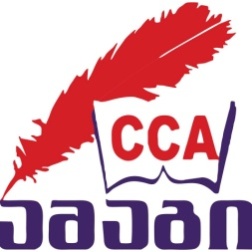  პროგრამის ხელმძღვანელი:  სახელი, გვარი  - მარიამ ჯოხაძესაკონტაქტო ინფორმაცია: 551878008ელ-ფოსტა: Makajoxadze@rammbrer.ruექთნის თანაშემწის მესამე საფეხურისპროფესიული საგანმანათლებლო პროგრამაგორი2017I.პროფესიული  საგანმანათლებლო პროგრამის სახელწოდება:  ექთნის თანაშემწე II. პროფესიული განათლების საფეხური:მესამე ( III)  საფეხურიIII. მისანიჭებელი კვალიფიკაცია:  ექთნის თანაშემწის მესამე    საფეხურის პროფესიული კვალიფიკაციაIV. პროგრამის მოცულობა: ექთნის თანაშემწის მესამე საფეხურის პროფესიული საგანმანათლებლო პროგრამა მოიცავს 90  კრედიტს(2250 საათს), რომლის  60% (54 კრედიტი/1350 საათი) ეთმობა თეორიულ კომპონენტს, ხოლო 40% (36 კრედიტი/900 საათი) - პრაქტიკის კომპონენტს.პრაქტიკისა და თეორიული კომპონენტის თანაფარდობა შესაბამისობაშია პროფესიულ სტანდარტთან. ერთი კრედიტი არის 25 ასტრონომიული საათი). პროგრამის ხანგრძლიობაა 60 კვირა; V.სწავლების ენა:  ქართულიVI. პროგრამაზე დაშვების წინაპირობა:ზოგადი განათლების  საბაზო საფეხური.VII.სფეროს აღწერა:ექთნის თანაშემწე არის სამედიცინო პერსონალი, რომელიც მუშაობს ექთნის ან/და ექიმის მეთვალყურეობის ქვეშ. მისი საქმიანობა მოიცავს ზედამხედველობის ქვეშ ფიზიკური და ფსიქიკური დაავადებების მქონე, ასევე უნარშეზღუდულ და ტერმინალურ პაციენტებზე ზრუნვას; პრევენციულ და სხვა ტიპის ჯანდაცვით ღონისძიებებში მონაწილეობას.VIII. პროფესიული საგანმანათლებლო პროგრამის მიზანი:პროფესიულისაგანმანათლებლოპროგრამისმიზანიაუზრუნველყოს მაღალკვალიფიციური კონკურენტუნარიანი ექთნის თანაშემწის მომზადება, რომელიც ფლობს პროგრამით გათვალისწინებულ პროფესიულ უნარ-ჩვევებს:ეცოდინებაურთიერთობის ფსიქოლოგია; საკუთარი თავის დაცვა ინფექციის კერაში მუშაობისას;ბიოლოგიური მეცნიერების საფუძვლები; პირველადი გადაუდებელი დახმარება;საექთნო მოვლის ასისტირების მიზნები, ამოცანები, ფორმები და მეთოდები;შეძლებსმოვლის პროცესში პაციენტის ასაკის, დაავადების მიმდინარეობისა და სპეციფიკის გათვალისწინებას;სხვადასხვა კატეგორიის/ ასაკის პაციენტის მოვლა( ბავშვშვთა, გერიატრიული, ქირურგიული, თერაპიული, ნევროლოგიური, პალიატიური, ტერმინალური)პაციენტის ხელშეწყობას საკუთარი თავის მომსახურების უნარების განვითარებასა და სწავლაში; დეზინფექციის ჩატარებას;საკუთარი სამუშაოს გეგმის შედგენას და მის თანწყობას სამედიცინო გუნდის წევრების სამუშაო გეგმასთან.კომუნიკაციას პაციენტთან, პაციენტის ოჯახის წევრებთან, მედპერსონალთან;IX. სწავლის შედეგი:სწავლის შედეგები მიიღწევა ქვემოთ წარმოდგენილი დარგობრივი პროფესიული სტანდარტის შესაბამისად.ცოდნადაგაცნობიერება:იცის ურთიერთობის ფსიქოლოგია; იცის პალიატიური მზრუნველობის არსი; იცის საკუთარი თავის დაცვა ინფექციის კერაში მუშაობისას; ფლობს ბიოლოგიურ მეცნიერების (ადამიანის ნორმალური ანატომიის, ფიზიოლოგიის, მიკრობიოლოგია, ეპიდემიოლოგიის) საფუძვლებს ; გაცნობიერებული აქვს საექთნო მოვლის ასისტირების მიზნები და ამოცანები; ფლობს ასისტირების ძირითად საშუალებებს, ფორმებსა და მეთოდებს; აქვს ინფორმაცია წამლების ორგანიზმზე ზემოქმედების გვერდითი ეფექტების შესახებ; იცის პირველი გადაუდებელი დახმარება; იცის ინფექციის კონტროლი; იცის სასიცოცხლო ფუნქციების მონიტორინგი;ცოდნის პრაქტიკაში გამოყენების უნარი :შეუძლია:მოვლის პროცესში პაციენტის ასაკის, დაავადების მიმდინარეობისა და სპეციფიკის გათვალისწინება; პაციენტის ხელშეწყობა საკუთარი თავის მომსახურების უნარების განვითარებასა და სწავლაში; დეზინფექციის ჩატარება (კონცენტრირებული ხსნარების დამზადების წესის ჩათვლით); სხვადასხვა ასაკის პაციენტის მოვლა (სირთულის მიხედვით); პირველადი გადაუდებელი დახმარების აღმოჩენა; საკუთარი სამუშაოს გეგმის შედგენა და მისი თანწყობა სამედიცინო გუნდის წევრების სამუშაო გეგმასთან; ფიზიკური საჭიროებების იდენტიფიცირება; პაციენტის უფლებების დაცვა; დღიურის წარმოება და ინფორმაციის შენახვა; ჰიგიენური და ეპიდემიოლოგიური ღონისძიებების გატარება; მოსავლელი პირის კვება, დაბანა, აბაზანისგაკეთება, ჩაცმა, საწოლის გამზადება, ტრანსპორტირება; გარეგანი მანიპულაციების ჩატარება; ნაწოლების პრევენცია; დაინფიცირებული ჭრილობის, წყლულების, ნაწოლების მოვლა; განავლის მიმღები და შარდმიმღები სისტემების გამოცვლა, უტილიზაცია; მწოლიარე პაციენტისათვის მოსახერხებელი გარემოს შექმნა, თეთრეულის გამოცვლა; ექიმის ან ექთნის დახმარება დესმურგიის მიმდინარეობისას; დახმარება წამლების დარიგების დროს; 	სასიცოცხლო ფუნქციების მონიტორინგი; პრეოპერაციულად პაციენტის მომზადება (კანის ჰიგიენა, ანტისეპტიკური დამუშავება);დასკვნის უნარი:შეუძლია ექთნის ინფორმირება პაციენტის მიერ წამლის მიღების რეჟიმის დარღვევის, ზედოზირების, უეცარი შეწყვეტის, ან ერთი წამლის მეორეთი თვითნებურად ჩანაცვლების შემთხვევაში; შეუძლია ექთნის ან მკურნალი ექიმის შენიშვნების გათვალისწინება. საჭიროების შემთხვევაში შეუძლია საკუთარი პოზიციის დაცვა;პრობლემურ ან ფორსმაჟორულ სიტუაციაში შეუძლია მიზეზშედეგობრივი კატეგორიებით აზროვნება, გადაწყვეტილების ეფექტურად და სწრაფად მიღება და ამის შესახებ ექთნის/ექიმის ინფორმირება. კომუნიკაციის უნარი  :შეუძლია: კომუნიკაციის უნარი შეუძლია ზეპირი და წერილობითი კომუნიკაცია პროფესიასთან დაკავშირებულ საკითხებზე განსხვავებულ სიტუაციებში, უნარი შესწევს წაიკითხოს და გაიზროს აუცილებელი და გამოსაყენებელი ინფორმაცია, შინაგანაწესი, ხელშეკრულება და სხვა საჭირო ინფორმაცია; შეუძლია კომუნიკაცია პაციენტთან, პაციენტის ოჯახის პროფესიულ საქმიანობასთან დაკავშირებული საინფორმაციო და საკომუნიკაციო ტექნოლოგიების ეფექტიანად გამოყენება, უცხო ენის პრაქტიკული გამოყენება. წევრებთან, მედპერსონალთან; უნარი აქვს ყურადღებით მოისმინოს სხვისი საუბარი, მოსმენილი გაიზროს და საჭიროებისას დააზუსტოს; • შეუძლია მარტივი ტექსტების გაგება უცხოურ ენაზე; • შეუძლია მარტივი მათემატიკური გამოთვლების ჩატარება; • შეუძლია პაციენტის მოვლაზე, მანიპულაციებსა და სხვა პროფესიულ საკითხებზე კომუნიკაცია განსხვავებულ სიტუაციებში; • უნარი შესწევს მოიძიოს პროფესიასთან დაკავშირებული ინფორმაცია მშობლიურ და უცხოურ ენაზე. შეუძლია ამ ინფორმაციის გააზრება, კომუნიკაცია. საინფორმაციო და საკომუნიკაციო ტექნოლოგიებს იყენებს პროფესიულ საქმიანობაში; • ფლობს კომპიუტერიულ საოფისე პროგრამებს. სწავლისუნარი :შეუძლია მითითებული ლიტერატურის მეშვეობით სწავლა; შეუძლია, სხვისი ხელმძღვანელობითა და რჩევების გათვალისწინებით განსაზღვროს შემდგომი სწავლის პერსპექტივები;შეუძლია საკუთარი სწავლაზე პასუხისმგებლობის აღება; ზრუნვა პროფესიული განვითარებისათვის.ღირებულებები :იცავს პაციენტებთან, კოლეგებთან ურთიერთობის ეთიკურ  და სამართლებრივ ნორმებს, მოქმედებს მათ შესაბამისად;შეუძლია, პროფესიული პრობლემის წამოჭრისას გულისყურით მოეკიდოს საკითხს;კრიტიკული სიტაუაციის დროს არ კარგავს კეთილგანწყობას პაციენტის მიმართსასწავლო გეგმა I სემესტრიII სემესტრიIII  სემესტრიდანართი 2სწავლის შედეგების რუქაXII.პროფესიული სტუდენტის სასწავლო საქმიანობა  (დატვირთვა)პროფესიული სტუდენტის სასწავლო საქმიანობა  (დატვირთვა)  მოიცავს:ლექციაზე დასწრებასამუშაო ჯგუფში მუშაობასდამოუკიდებელ  მეცადინეობასსაწარმოო პრაქტიკასგამოცდების (შუალედური და დასკვნითი) ჩაბარებასXIII.  პროფესიულისტუდენტის  მიღწევების შეფასება :დადებით შეფასებად ჩაითვლება:(A)ფრიადი - მაქსიმალური შეფასების 91%-100%(B)ძალიან კარგი - მაქსიმალური შეფასების 81%-90%(C)კარგი - მაქსიმალური შეფასების 71%-80 %(D)დამაკმაყოფილებელი - მაქსიმალური შეფასების 61%-70%(E)საკმარისი - მაქსიმალური შეფასების 51%-60%უარყოფით შეფასებად ჩაითვლება:  (FX) ვერ ჩააბარა -40%-51% რაც ნიშნავს, რომ პროფესიულ სტუდენტს ჩასაბარებლად მეტი მუშაობა სჭირდება და ეძლევა დამოუკიდებელი მუშაობით დამატებით გამოცდაზე ერთხელ გასვლის უფლება.(F) ჩაიჭრა -0%-40%  რაც ნიშნავს, რომ პროფესიული სტუდენტის მიერ ჩატარებული სამუშაო არ არის საკმარისი და მას საგანი ახლიდან აქვს შესასწავლი. მაქსიმალურიშეფასება 100 ქულაა.პროფესიული სტუდენტის მიერ მიღწეული სწავლის შედეგების ერთჯერადად - მხოლოდ დასკვნითი გამოცდის საფუძველზე შეფასება დაუშვებელია.პროფესიულ სტუდენტს უფლება აქვს, გავიდეს დამატებით გამოცდაზე დასკვნით გამოცდაზე უარყოფითი შეფასების მიღების შემთხვევაში, არანაკლებ 10 დღეში.შეფასების ფორმა:შუალედური შეფასებას: ა)მიმდინარეშეფასებები; ბ) შუალედური გამოცდა;დასკვნითი გამოცდა; შეფასების მეთოდი:ტესტიზეპირი გამოკითხვაზეპირი გამოცდაშემთხვევის ანალიზიპრაქტიკული დავალებაასევე შესაბამისი  სწავლის შედეგების მიღწევების შეფასების სხვა მეთოდები, რომლებიც გაწერილია შესაბამის სილაბუსებში.XIV. სწავლების მეთოდებივერბალური, ანუ ზეპირსიტყვიერი მეთოდი - სტუდენტებს უტარდებათ სალექციო კურსი, სადაცხდებამასალისთეორიულისაფუძვლებისმიწოდება. დემონსტრირების მეთოდი - ესმეთოდიშედეგისმიღწევისთვალსაზრისითსაკმაოდეფექტურია. ეს მეთოდი გვეხმარება თვალსაჩინო გავხადოთ სასწავლო მასალის აღქმის სხვადასხვა საფეხური, დავაკონკრეტოთ, თუ რისი შესრულება მოუწევთ სტუდენტებს დამოუკიდებლად; ამავე დროს, ეს სტრატეგია ვიზუალურად წარმოაჩენს საკითხის/პრობლემის არსს. წიგნზე მუშაობის მეთოდი - დამოუკიდებელი მუშაობის საათებში სტუდენტები ამუშავებენ ლიტერატურას და დამხმარე მასალებს. ჯგუფური მუშაობა - ამ მეთოდით სწავლება გულისხმობს სტუდენტთა ჯგუფებად დაყოფას და მათთვის სასწავლო დავალების მიცემას. ჯგუფის წევრები ინდივიდუალურად ამუშავებენ საკითხს და პარალელურად უზიარებენ მას ჯგუფის დანარჩენ წევრებს. დასახული ამოცანიდან გამომდინარე შესაძლებელია ჯგუფის მუშაობის პროცესში წევრებს შორის მოხდეს ფუნქციების გადანაწილება. ეს სტრატეგია უზრუნველყოფს ყველა სტუდენტის მაქსიმალურ ჩართულობას მუშაობის პროცესში.ქმედებაზე ორიენტირებული სწავლება - მოითხოვს მასწავლებლისა და სტუდენტის აქტიურ ჩართულობას სწავლების პროცესში, სადაც განსაკუთრებულ დატვირთვას იძენს თეორიული მასალის პრაქტიკული ინტერპრეტაცია.დისკუსია – ინტერაქტიული სწავლების ერთ-ერთი ყველაზე გავრცელებული მეთოდია. დისკუსიის პროცესი მკვეთრად ამაღლებს პროფესიულ სტუდენტთა ჩართულობის ხარისხსა და აქტიურობას. აღნიშნული პროცესი არ შემოიფარგლება მხოლოდ პროფესიული განათლების მასწავლებლის მიერ დასმული შეკითხვებით. მეთოდი უვითარებს პროფესიულ სტუდენტს მსჯელობისა და საკუთარი აზრის დასაბუთების უნარს.შემთხვევის ანალიზი -  აქტიური პრობლემურ-სიტუაციური ანალიზის მეთოდი, რომლის საფუძველია სწავლება კონკრეტული ამოცანების - სიტუაციების გადაჭრის გზით.პრაქტიკული მეთოდი - აერთიანებს სწავლების ყველა იმ ფორმას, რომელიც პროფესიულ სტუდენტს უყალიბებს პრაქტიკულ უნარ-ჩვევებს, სტუდენტი შეძენილი ცოდნის საფუძველზე დამოუკიდებლად ასრულებს ამა თუ იმ აქტივობას.ასევე შესაბამისი კომპენტენციების განვითარებისთვის ადექვატური სწავლების სხვა მეთოდები, რომლებიც გაწერილია შესაბამის სილაბუსებში.XVI. ინფორმაცია საგანმანათლებლო პროგრამის განხორციელებისათვის აუცილებელი  მატერიალური რესურსების შესახებ.პროფესიულის საგანმანათლებლო დაწესებულების  მატერიალური რესურსები მთლიანად მობილიზებულია სასწავლო პროგრამისგანხორციელებისთვის.  პროგრამის თითოეული კომპონენტისთვის გამოყოფილია  შესაბამისი  ინვენტარით  აღჭურვილი  აუდიტორია;ყველაპროფესიულისტუდენტისათვისხელმისაწვდომია:კომპიუტერული კლასი, ინტერნეტი;ბიბლიოთეკა;XVII .საწარმოო პრაქტიკის უზრუნველყოფა მოხდება პარტნიორი ორგანიზაციების ბაზებზე:XVIII  დასაქმების  სფეროებიექთნის თანაშემწის მესამე საფეხურის პროფესიული კვალიფიკაციის მფლობელს შეუძლია დასაქმდეს სტაციონარში, ჰოსპისში, ბინის პირობებში ან/და მომვლელად მგზავრობა-მოგზაურობის დროს; ხანგრძლივი სამედიცინო მომსახურების დაწესებულებაში (მოხუცთა თავშესაფარი, ბავშვთა სახლები), ბინაზე მოვლის სამსახური. #სასწავლო კურსის დასახელებაკრედიტი#სასწავლო კურსის დასახელებაკრედიტილექცია/პრაქტიკულისაწარმოო პრაქტიკაშუალედური /დასკვნითიდამოუკიდებელი მუშაობის საათების რაოდენობასულ საათების რაოდენობასულ საათების რაოდენობა#სასწავლო კურსის დასახელებაკრედიტილექცია/პრაქტიკულისაწარმოო პრაქტიკაშუალედური /დასკვნითიდამოუკიდებელი მუშაობის საათების რაოდენობასულ საათების რაოდენობასულ საათების რაოდენობა#სასწავლო კურსის დასახელებაკრედიტილექცია/პრაქტიკულისაწარმოო პრაქტიკაშუალედური /დასკვნითიდამოუკიდებელი მუშაობის საათების რაოდენობასულ საათების რაოდენობასულ საათების რაოდენობა1ინგლისური ენა-1346-4/22375752საოფისე კომპიუტერული  პროგრამები-1330-4/33875753ადამიანის ანატომია და ფიზიოლოგია330-2/24175754პირველადი გადაუდებელი  დახმარება334-4/23575755სამედიცინო ბიოლოგია334-4/23575756პაციენტის მოვლა445-4/2491001007მიკრობიოლოგია, იმუნოლოგია, ეპიდემიოლოგია344-2/22775758საწარმოო  პრაქტიკა - პაციენტის მოვლა8-1944/2-200200სულ3026319445248750750#სასწავლო კურსის დასახელებაკრედიტი#სასწავლო კურსის დასახელებაკრედიტილექცია/პრაქტიკულისაწარმოო პრაქტიკაშუალედური /დასკვნითი   დამოუკიდებელი მუშაობის საათების რაოდენობასულ საათების რაოდენობასულ საათების რაოდენობა#სასწავლო კურსის დასახელებაკრედიტილექცია/პრაქტიკულისაწარმოო პრაქტიკაშუალედური /დასკვნითი   დამოუკიდებელი მუშაობის საათების რაოდენობასულ საათების რაოდენობასულ საათების რაოდენობა#სასწავლო კურსის დასახელებაკრედიტილექცია/პრაქტიკულისაწარმოო პრაქტიკაშუალედური /დასკვნითი   დამოუკიდებელი მუშაობის საათების რაოდენობასულ საათების რაოდენობასულ საათების რაოდენობა1ინგლისური ენა  -2330-2/24175752საოფისე კომპიუტერული პროგრამები  -2342-4/22775753ზოგადი ჰიგიენა336-4/23375754სამედიცინო ეთიკა და დეონტოლოგია330-2/24175755თერაპიული  და ქირურგიული პაციენტის მოვლა335-4/23475756პალიატიური მოვლის საქმე342-4/22775757საწარმოო  პრაქტიკა - თერაპიული პაციენტის მოვლა6-1442/4-1501508საწარმოო  პრაქტიკა - ქირურგიული პაციენტის მოვლა6-1442/4-150150სულ3021528844203750750#სასწავლო კურსის დასახელებაკრედიტი#სასწავლო კურსის დასახელებაკრედიტილექცია/პრაქტიკულისაწარმოო პრაქტიკაშუალედური/დასკვნითი დამოუკიდებელი მუშაობის საათების რაოდენობადამოუკიდებელი მუშაობის საათების რაოდენობადამოუკიდებელი მუშაობის საათების რაოდენობასულ საათების რაოდენობა1სამედიცინო ფსიქოლოგიის საფუძვლები230-2/2161650502ბავშვთა და მოზარდთა ასაკის  პაციენტთა მოვლა333-4/2363675753ნევროლოგიური პაციენტის მოვლა330-2/2414175754ორსულის/მშობიარის მოვლა339-4/2303075755ინფექციური დაავადებები337-2/2343475756საწარმოო  პრაქტიკა - ბავშვის  მოვლაში8-1942/4--2002007საწარმოო  პრაქტიკა  - ნევროლოგიურ პაციენტის მოვლაში8-1942/4--200200სულ3016938836157157750750#კურსის დასახელებაკ  ო  მ  პ  ე  ტ  ე  ნ  ც  ი  ე  ბ  იკ  ო  მ  პ  ე  ტ  ე  ნ  ც  ი  ე  ბ  იკ  ო  მ  პ  ე  ტ  ე  ნ  ც  ი  ე  ბ  იკ  ო  მ  პ  ე  ტ  ე  ნ  ც  ი  ე  ბ  იკ  ო  მ  პ  ე  ტ  ე  ნ  ც  ი  ე  ბ  იკ  ო  მ  პ  ე  ტ  ე  ნ  ც  ი  ე  ბ  ი#კურსის დასახელება ცოდნა და გაცნობიერებაცოდნის პრაქტიკაში გამოყენების  უნარი  დასკვნის უნარიკომუნიკაციის უნარი  სწავლის უნარიღირებულებები1ინგლისური ენა   -1X    X2საოფისე კომპიუტერული  პროგრამები  -1X    X3ადამიანის ანატომია, ფიზიოლოგიაXX4პირველადი გადაუდებელი  დახმარებაXX5ზოგადი ჰიგიენაXX6პაციენტის მოვლაXX7მიკრობიოლოგია, იმუნოლოგია, ეპიდემიოლოგიაXX8ინგლისური ენა  -2X   X9საოფისე კომპიუტერული პროგრამები   -  2X   X10სამედიცინო ეთიკა და დეონტოლოგიაXXXX11სამედიცინო ბიოლოგიაXX12თერაპიული  და ქირურგიული პაციენტის მოვლაXX13პალიატიური მოვლის საქმეXX14სამედიცინო ფსიქოლოგიის საფუძვლებიXX15ბავშვთა და მოზარდთა ასაკის  პაციენტთა მოვლაXX16ნევროლოგიური პაციენტის მოვლაXX17ორსულის/მშობიარის მოვლაXX18ინფექციური დაავადებებიXX19საწარმოო  პრაქტიკა - პაციენტის მოვლაXXXXX20საწარმოო  პრაქტიკა - ბავშვის  მოვლაXXXXX21საწარმოო  პრაქტიკა  - ნევროლოგიურ პაციენტის მოვლაშიXXXXX22საწარმოო  პრაქტიკა - ქირურგიული პაციენტის მოვლაXXXXX23საწარმოო  პრაქტიკა  - თერაპიული პაციენტის მოვლაXXXXX   ექთნის თანაშემწის მესამე საფეხურის   პროფესიული საგანმანათლებლო  პროგრამის განმახორციელებელი პერსონალი   ექთნის თანაშემწის მესამე საფეხურის   პროფესიული საგანმანათლებლო  პროგრამის განმახორციელებელი პერსონალი   ექთნის თანაშემწის მესამე საფეხურის   პროფესიული საგანმანათლებლო  პროგრამის განმახორციელებელი პერსონალი   ექთნის თანაშემწის მესამე საფეხურის   პროფესიული საგანმანათლებლო  პროგრამის განმახორციელებელი პერსონალი   ექთნის თანაშემწის მესამე საფეხურის   პროფესიული საგანმანათლებლო  პროგრამის განმახორციელებელი პერსონალი№პროგრამის კომპონენტი
(სასწავლო კურსი/ პრაქტიკაგვარი სახელიგვარი სახელი1ინგლისური ენა   -1ინგლისური ენა   -1დვალი ნინო2საოფისე კომპიუტერული  პროგრამები  -1საოფისე კომპიუტერული  პროგრამები  -1მაია მჭედლიშვილი3ადამიანის ანატომია, ფიზიოლოგიაადამიანის ანატომია, ფიზიოლოგია                   ეგნატაშვილი მარიამ4პირველადი გადაუდებელი სამედიცინო დახმარებაპირველადი გადაუდებელი სამედიცინო დახმარებაჯოხაძე მარიამ5ზოგადი ჰიგიენაზოგადი ჰიგიენაჯოხაძე მარიამ6პაციენტის მოვლაპაციენტის მოვლაჯოხაძე მარიამ7მიკრობიოლოგია, იმუნოლოგია, ეპიდემიოლოგიამიკრობიოლოგია, იმუნოლოგია, ეპიდემიოლოგიათამარ ეგნატაშვილი8ინგლისური ენა  -2ინგლისური ენა  -2დვალი ნინო9საოფისე კომპიუტერული პროგრამები   -  2საოფისე კომპიუტერული პროგრამები   -  2მაია მჭედლიშვილი10სამედიცინო ეთიკა და დეონტოლოგიასამედიცინო ეთიკა და დეონტოლოგიაფარნიაშვილი ფატიმა11სამედიცინო ბიოლოგიასამედიცინო ბიოლოგიახინჩიკაშვილი თამარ12თერაპიული  და ქირურგიული პაციენტის მოვლათერაპიული  და ქირურგიული პაციენტის მოვლანინო გოფიძე13პალიატიური მოვლის საქმეპალიატიური მოვლის საქმეჯოხაძე მარიამ14სამედიცინო ფსიქოლოგიის საფუძვლებისამედიცინო ფსიქოლოგიის საფუძვლებიფარნიაშვილი ფატიმა15ბავშვთა და მოზარდთა ასაკის  პაციენტთა მოვლაბავშვთა და მოზარდთა ასაკის  პაციენტთა მოვლაჯოხაძე მარიამ16ნევროლოგიური პაციენტის მოვლანევროლოგიური პაციენტის მოვლანინო გოფოძე17ორსულის/მშობიარის მოვლაორსულის/მშობიარის მოვლამარიამ ეგნატაშვილი18ინფექციური დაავადებებიინფექციური დაავადებებინინო გოფოძე19საწარმოო  პრაქტიკა - პაციენტის მოვლასაწარმოო  პრაქტიკა - პაციენტის მოვლა მიქელაძე ხათუნა20საწარმოო  პრაქტიკა - ბავშვის  მოვლასაწარმოო  პრაქტიკა - ბავშვის  მოვლა მიქელაძე ხათუნა21საწარმოო  პრაქტიკა  - ნევროლოგიური პაციენტის მოვლაშისაწარმოო  პრაქტიკა  - ნევროლოგიური პაციენტის მოვლაში ხინჩიკაშვილი თამარ22საწარმოო  პრაქტიკა - ქირურგიული პაციენტის მოვლასაწარმოო  პრაქტიკა - ქირურგიული პაციენტის მოვლა                     ხინჩიკაშვილი თამარ23საწარმოო  პრაქტიკა  - თერაპიული პაციენტის მოვლასაწარმოო  პრაქტიკა  - თერაპიული პაციენტის მოვლა                     ხინჩიკაშვილი თამარ№საწარმოო პრაქტიკის განმახორციელებელი დაწესებულება/ორგანიზაციამისამართი,1.სს დედათა და ბავშვთა ცენტრი „იავნანა“ქ. გორი, ჭავჭავაძის გამზ. 1282შპს „იმედი და მარიამი“ქ. გორი, შინდისის გზატკეცილი, 17 ა3შპს „ნოვა მედი“ქ. გორი, ჭავჭავაძის გამზ. 84 ა(ა)იპ „საქართველო კარიტასი“ქ.გორი, ნინოშვილის ქ. 93